上海民办日日学校2017年中学预备班新生招生简章【招生对象】2017年毕业的五年级健康学生。【招生范围】全市【招生人数】2个班，每班35名。【学费标准】6500元/学期。【报名日期】2017年4月27日～2017年4月29日。【报名网站】 “上海市义务教育入学报名系统”： http://www.shrxbm.cn （市教委指定网站）务必在市教委指定时间内登录该网址进行报名。我校不接受其他形式的报名。如家长无法操作网上报名，请签署书面委托书，委托我校负责招生的老师进行网报操作。【必备材料】上海户籍：户口簿；外地户籍：户口簿，监护人一方的上海长期居住证，孩子的临时居住证；或户口簿，监护人一方的临时居住证，就业失业登记证，孩子的临时居住证。【面谈时间】2017年5月6日~2017年5月7日（按网上通知分批进行）。【录取时间】第一志愿：5月6日~5月9日；第二志愿：5月11日~5月12日；
第三志愿：5月14日~5月15日；第一、二、三志愿平行录取。【现场咨询】周一至周四9：00~16：00；周五下午：13：30~15：30。【校园开放日】2017年4月2日（周日），上午8：30~11：30。参观名额有限，请家长提前通过电话、我校门卫处或微信平台预约。【联系我们】微信公众号：ririxuexiao   电话：021-56736868*8207；021-56747517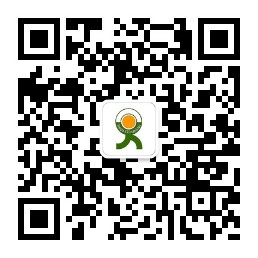 地址：宝山区共江路853弄通河六村166号交通：地铁1号线（通河新村站）；公交95、159、728、916、527、849、749、951路等；近南北高架共江路匝道口。【三项承诺】我校不提前开展报名和面谈工作； 招生不收取各种特制的学生个人简历及各类获奖证书；招生录取不与任何社会教育培训机构挂钩。                                                上海民办日日学校                                                     2017年3月   